慈濟大學大學部先修生入學申請表Prospective International Student Credit Program Application Form簽名SIGNATURE 茲此證明以上提供之資料皆屬事實。I certify that the information I have provided on this application form is true and accurate.	  申請學生簽名Signature		                           日期 Date慈濟大學先修班申請資料確認表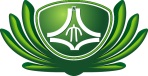 CHECKLIST OF APPLICATION FOR ADIMISSION申請資料請寄至：tcuoia@gms.tcu.edu.twPlease mail your application form to tcuoia@gms.tcu.edu.tw姓名性別Gender性別Gender性別Gender照片Attach recent photograph here照片Attach recent photograph here照片Attach recent photograph hereName (same as Passport)□男Male□女Female□男Male□女Female□男Male□女Female照片Attach recent photograph here照片Attach recent photograph here照片Attach recent photograph here出生年月日Date of Birth(MM/DD/YYYY)□男Male□女Female□男Male□女Female□男Male□女Female照片Attach recent photograph here照片Attach recent photograph here照片Attach recent photograph here通訊地址Mailing Address電子信箱 E-MAIL電話Phone no.電話Phone no.電話Phone no.學歷Education學校名稱School Name學校名稱School Name學校名稱School Name學校名稱School Name學校名稱School Name自 年/月From YYYY/MM自 年/月From YYYY/MM至 年/月ToYYYY/MM至 年/月ToYYYY/MM學歷Education學歷Education中文程度Proficiency in MandarinHow many years have you formally studied Chinese?Have you ever taken any Chinese proficiency test?□Yes    □NoName of test:Score:How many years have you formally studied Chinese?Have you ever taken any Chinese proficiency test?□Yes    □NoName of test:Score:How many years have you formally studied Chinese?Have you ever taken any Chinese proficiency test?□Yes    □NoName of test:Score:How many years have you formally studied Chinese?Have you ever taken any Chinese proficiency test?□Yes    □NoName of test:Score:How many years have you formally studied Chinese?Have you ever taken any Chinese proficiency test?□Yes    □NoName of test:Score:How many years have you formally studied Chinese?Have you ever taken any Chinese proficiency test?□Yes    □NoName of test:Score:How many years have you formally studied Chinese?Have you ever taken any Chinese proficiency test?□Yes    □NoName of test:Score:How many years have you formally studied Chinese?Have you ever taken any Chinese proficiency test?□Yes    □NoName of test:Score:How many years have you formally studied Chinese?Have you ever taken any Chinese proficiency test?□Yes    □NoName of test:Score:中文程度Proficiency in MandarinSelf-evaluation of Chinese language proficiencySelf-evaluation of Chinese language proficiencySelf-evaluation of Chinese language proficiencySelf-evaluation of Chinese language proficiencySelf-evaluation of Chinese language proficiencySelf-evaluation of Chinese language proficiencySelf-evaluation of Chinese language proficiencySelf-evaluation of Chinese language proficiencySelf-evaluation of Chinese language proficiency中文程度Proficiency in MandarinListeningExcellentGoodGoodAverageAverageAverageAveragePoor中文程度Proficiency in MandarinSpeakingExcellentGoodGoodAverageAverageAverageAveragePoor中文程度Proficiency in MandarinReadingExcellentGoodGoodAverageAverageAverageAveragePoor中文程度Proficiency in MandarinWritingExcellentGoodGoodAverageAverageAverageAveragePoor有興趣的專業領是什麼？(可複選)What is/are your interested field? 我還不確定我喜歡什麼。I’m not sure what field I’m interested in.  我還不確定我喜歡什麼。I’m not sure what field I’m interested in.  我還不確定我喜歡什麼。I’m not sure what field I’m interested in.  我還不確定我喜歡什麼。I’m not sure what field I’m interested in.  我還不確定我喜歡什麼。I’m not sure what field I’m interested in.  我還不確定我喜歡什麼。I’m not sure what field I’m interested in.  我還不確定我喜歡什麼。I’m not sure what field I’m interested in.  我還不確定我喜歡什麼。I’m not sure what field I’m interested in.  我還不確定我喜歡什麼。I’m not sure what field I’m interested in.  有興趣的專業領是什麼？(可複選)What is/are your interested field? □醫學系School of Medicine □護理系Department of Nursing □物理治療系Department of Physical Therapy □公共衛生系Department of Public Health □醫學資訊系Department of Medical Informatics□醫學檢驗生物技術學系Department of Laboratory Medicine and Biotechnology□生命科學系Department of Life Sciences □分子生物紀人類遺傳學系 Department of Molecular Biology and Human Genetics□社工系Department of Social Work □人類發展與心理學系Department of Human Development and Psychology □東方語文學系Department of Oriental Languages and Literature □英美語文學系Department of English Language and Literature □傳播學系Department of Communication Studies □兒童發展與家庭教育學系Department of Child Development and Family Studies□醫學系School of Medicine □護理系Department of Nursing □物理治療系Department of Physical Therapy □公共衛生系Department of Public Health □醫學資訊系Department of Medical Informatics□醫學檢驗生物技術學系Department of Laboratory Medicine and Biotechnology□生命科學系Department of Life Sciences □分子生物紀人類遺傳學系 Department of Molecular Biology and Human Genetics□社工系Department of Social Work □人類發展與心理學系Department of Human Development and Psychology □東方語文學系Department of Oriental Languages and Literature □英美語文學系Department of English Language and Literature □傳播學系Department of Communication Studies □兒童發展與家庭教育學系Department of Child Development and Family Studies□醫學系School of Medicine □護理系Department of Nursing □物理治療系Department of Physical Therapy □公共衛生系Department of Public Health □醫學資訊系Department of Medical Informatics□醫學檢驗生物技術學系Department of Laboratory Medicine and Biotechnology□生命科學系Department of Life Sciences □分子生物紀人類遺傳學系 Department of Molecular Biology and Human Genetics□社工系Department of Social Work □人類發展與心理學系Department of Human Development and Psychology □東方語文學系Department of Oriental Languages and Literature □英美語文學系Department of English Language and Literature □傳播學系Department of Communication Studies □兒童發展與家庭教育學系Department of Child Development and Family Studies□醫學系School of Medicine □護理系Department of Nursing □物理治療系Department of Physical Therapy □公共衛生系Department of Public Health □醫學資訊系Department of Medical Informatics□醫學檢驗生物技術學系Department of Laboratory Medicine and Biotechnology□生命科學系Department of Life Sciences □分子生物紀人類遺傳學系 Department of Molecular Biology and Human Genetics□社工系Department of Social Work □人類發展與心理學系Department of Human Development and Psychology □東方語文學系Department of Oriental Languages and Literature □英美語文學系Department of English Language and Literature □傳播學系Department of Communication Studies □兒童發展與家庭教育學系Department of Child Development and Family Studies□醫學系School of Medicine □護理系Department of Nursing □物理治療系Department of Physical Therapy □公共衛生系Department of Public Health □醫學資訊系Department of Medical Informatics□醫學檢驗生物技術學系Department of Laboratory Medicine and Biotechnology□生命科學系Department of Life Sciences □分子生物紀人類遺傳學系 Department of Molecular Biology and Human Genetics□社工系Department of Social Work □人類發展與心理學系Department of Human Development and Psychology □東方語文學系Department of Oriental Languages and Literature □英美語文學系Department of English Language and Literature □傳播學系Department of Communication Studies □兒童發展與家庭教育學系Department of Child Development and Family Studies□醫學系School of Medicine □護理系Department of Nursing □物理治療系Department of Physical Therapy □公共衛生系Department of Public Health □醫學資訊系Department of Medical Informatics□醫學檢驗生物技術學系Department of Laboratory Medicine and Biotechnology□生命科學系Department of Life Sciences □分子生物紀人類遺傳學系 Department of Molecular Biology and Human Genetics□社工系Department of Social Work □人類發展與心理學系Department of Human Development and Psychology □東方語文學系Department of Oriental Languages and Literature □英美語文學系Department of English Language and Literature □傳播學系Department of Communication Studies □兒童發展與家庭教育學系Department of Child Development and Family Studies□醫學系School of Medicine □護理系Department of Nursing □物理治療系Department of Physical Therapy □公共衛生系Department of Public Health □醫學資訊系Department of Medical Informatics□醫學檢驗生物技術學系Department of Laboratory Medicine and Biotechnology□生命科學系Department of Life Sciences □分子生物紀人類遺傳學系 Department of Molecular Biology and Human Genetics□社工系Department of Social Work □人類發展與心理學系Department of Human Development and Psychology □東方語文學系Department of Oriental Languages and Literature □英美語文學系Department of English Language and Literature □傳播學系Department of Communication Studies □兒童發展與家庭教育學系Department of Child Development and Family Studies□醫學系School of Medicine □護理系Department of Nursing □物理治療系Department of Physical Therapy □公共衛生系Department of Public Health □醫學資訊系Department of Medical Informatics□醫學檢驗生物技術學系Department of Laboratory Medicine and Biotechnology□生命科學系Department of Life Sciences □分子生物紀人類遺傳學系 Department of Molecular Biology and Human Genetics□社工系Department of Social Work □人類發展與心理學系Department of Human Development and Psychology □東方語文學系Department of Oriental Languages and Literature □英美語文學系Department of English Language and Literature □傳播學系Department of Communication Studies □兒童發展與家庭教育學系Department of Child Development and Family Studies□醫學系School of Medicine □護理系Department of Nursing □物理治療系Department of Physical Therapy □公共衛生系Department of Public Health □醫學資訊系Department of Medical Informatics□醫學檢驗生物技術學系Department of Laboratory Medicine and Biotechnology□生命科學系Department of Life Sciences □分子生物紀人類遺傳學系 Department of Molecular Biology and Human Genetics□社工系Department of Social Work □人類發展與心理學系Department of Human Development and Psychology □東方語文學系Department of Oriental Languages and Literature □英美語文學系Department of English Language and Literature □傳播學系Department of Communication Studies □兒童發展與家庭教育學系Department of Child Development and Family Studies附件二自傳 Tell Us About Yourself附件三讀書計畫 Study Plan序號No.資料名稱Item確認Check1申請表 Prospective International Student Credit Program Application Form2附件一：自傳 Attachment 1: Tell Us About Yourself3附件二：讀書計畫Attachment 2: Study Plan4畢業證書掃描檔Scan File of High School Certificate5成績單掃描檔Scan File of Transcript6最高學歷成績證明 (該國國家考試成績)Proof of Qualifications OR Certificate of Enrollment OR National Exam 8護照影本Photocopy of Passport9白底彩色大頭照Color Photos